Муниципальное автономное общеобразовательное учреждениесредняя общеобразовательная школа № 6 г. Холмска муниципального образования «Холмский городской округ» Сахалинской области694620, Россия, Сахалинская область, г. Холмск, ул. Первомайская, 7,тел/факс 2-00-67ПРИКАЗ 
№ 271									от 09.08.16 г. О внесении изменений в локальныеакты школы в связи с изменением наименования учреждения  На основании Постановления № 818 от 17.06.2016г. «О создании муниципального автономного общеобразовательного учреждения средней общеобразовательной школы № 6 г.Холмска муниципального образования «Холмский городской округ» Сахалинской области путем изменения типа существующего муниципального бюджетного общеобразовательного учреждения" муниципальное бюджетное общеобразовательное учреждение средняя общеобразовательная школа № 6 г.Холмска муниципального образования «Холмский городской округ» Сахалинской области  (МБОУ СОШ № 6 г.Холмска) было переименовано в муниципальное автономное общеобразовательное учреждение среднюю общеобразовательную школу № 6 г.Холмска муниципального образования «Холмский городской округ» Сахалинской области (МАОУ СОШ № 6 г.Холмска). 11.07.2016г. в Единый государственный реестр юридических лиц внесена запись (зарегистрирован Устав МАОУ СОШ № 6 г.Холмска).В связи с переименованием учрежденияПРИКАЗЫВАЮ:Внести изменения в локальные акты школы в названии учреждения вместо «бюджетное» «автономное», принятые ранее 11.07.2016г. и действующие в настоящее время. Контроль за исполнением данного приказа оставляю за собой. 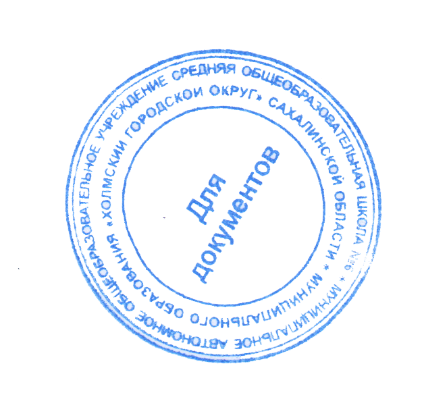 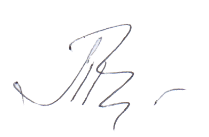 Директор                                                                       Т.В. Карпочева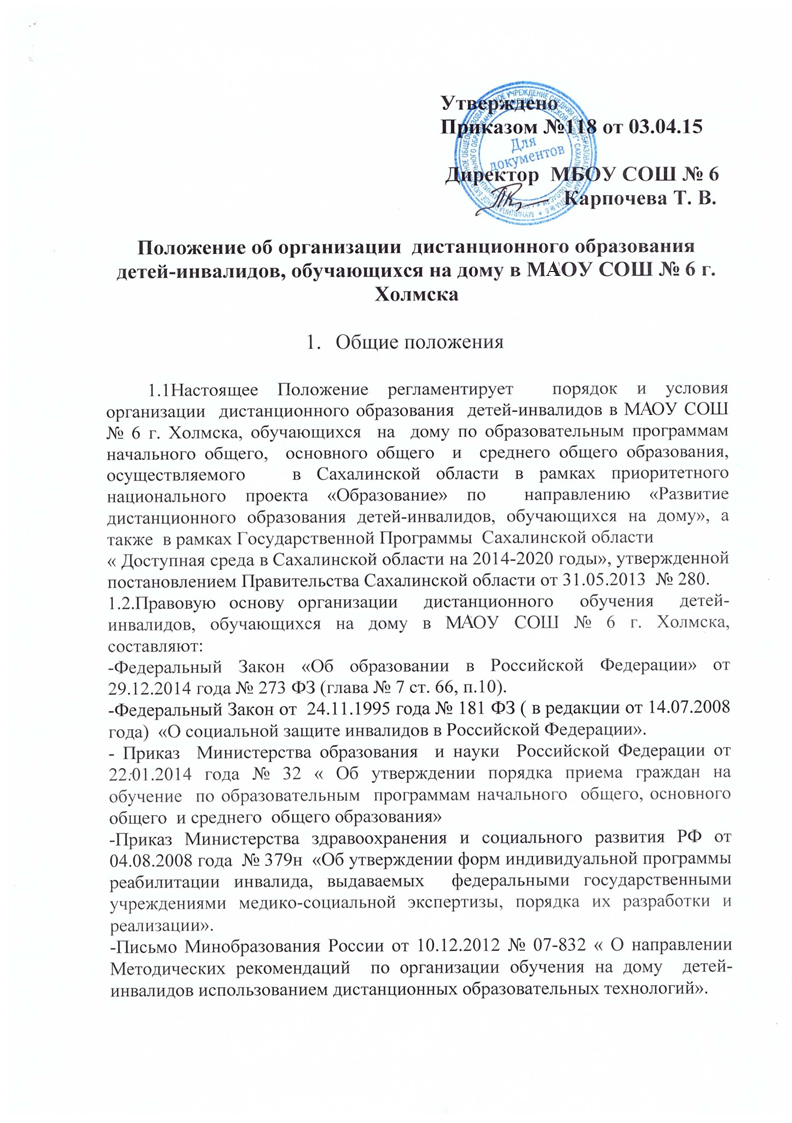 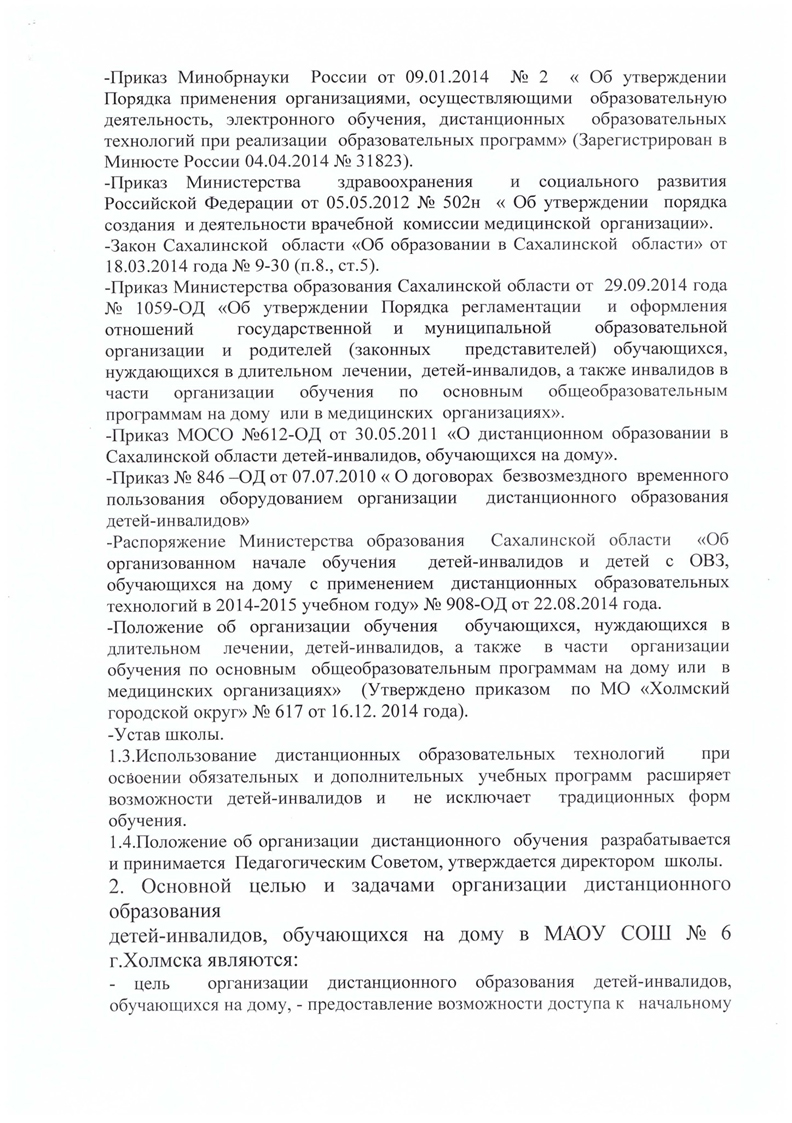 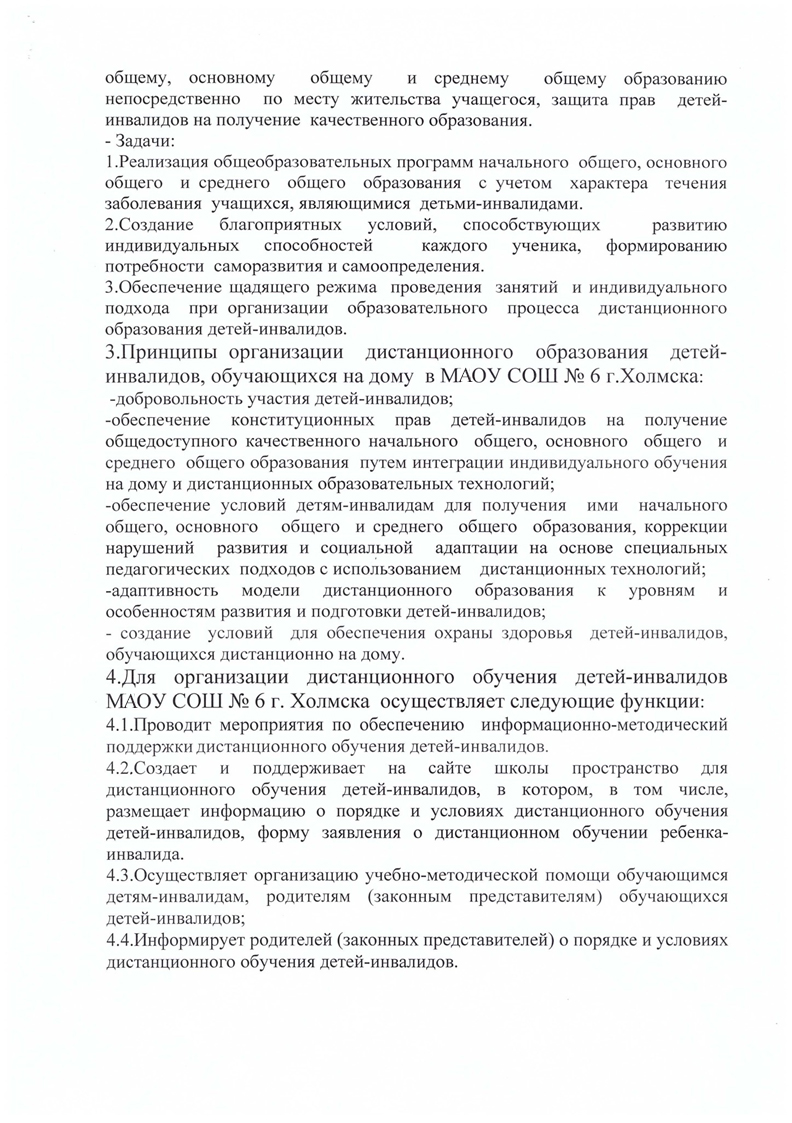 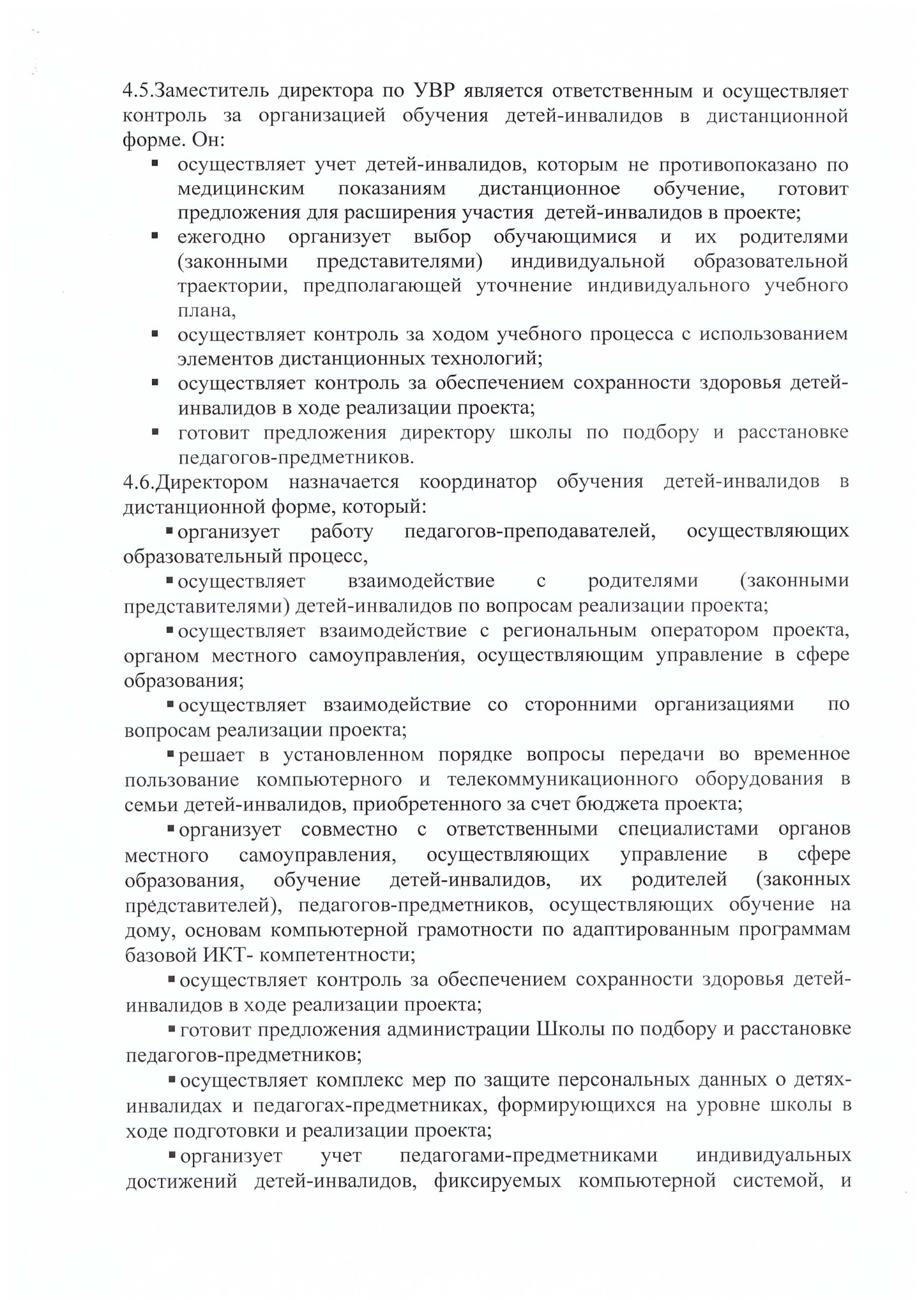 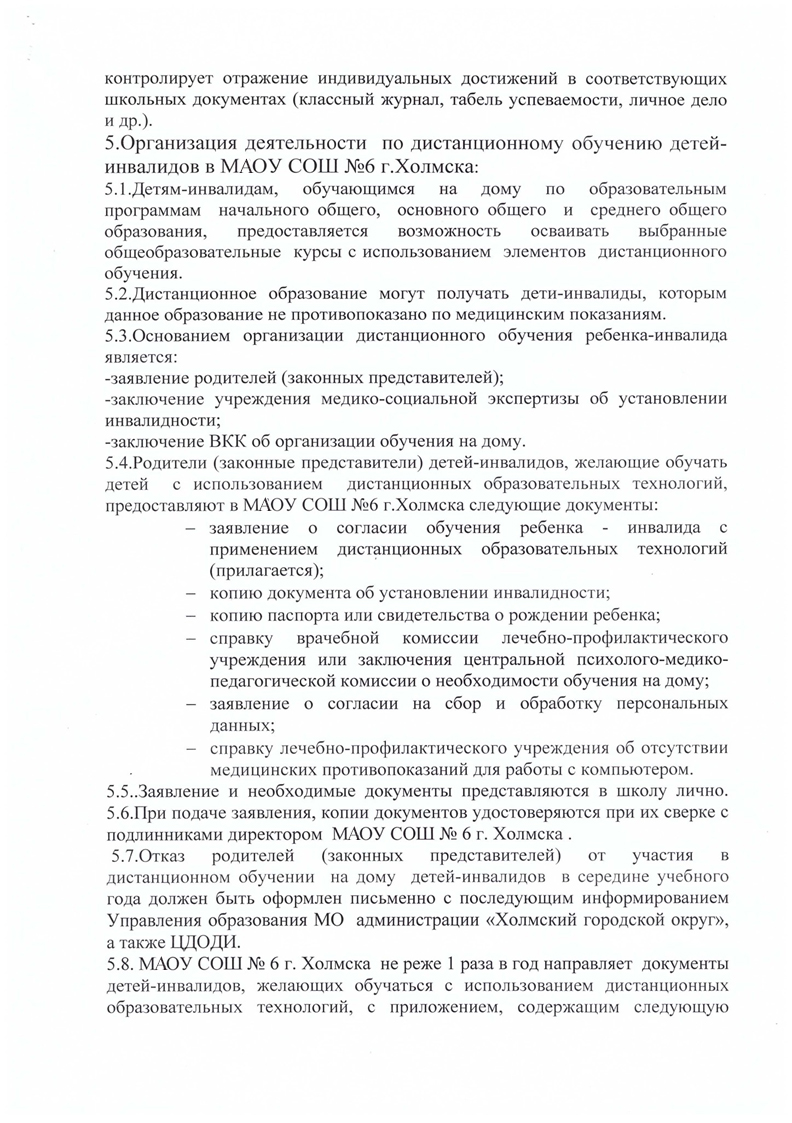 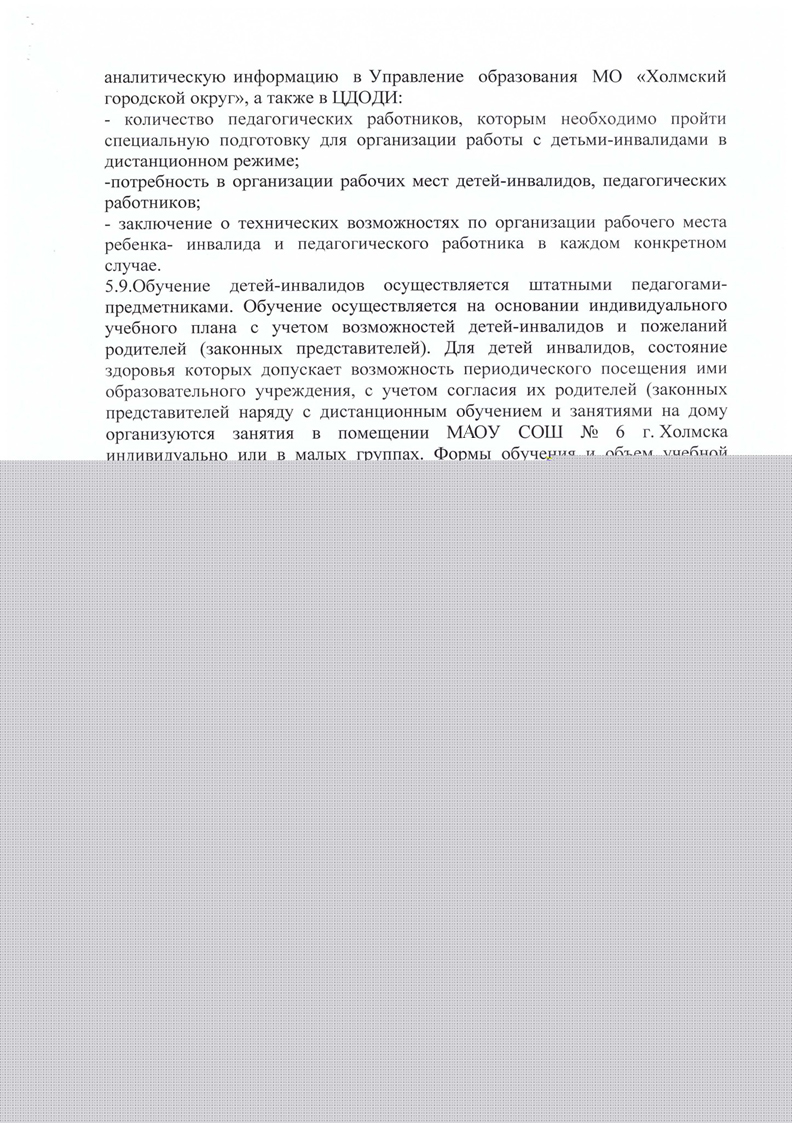 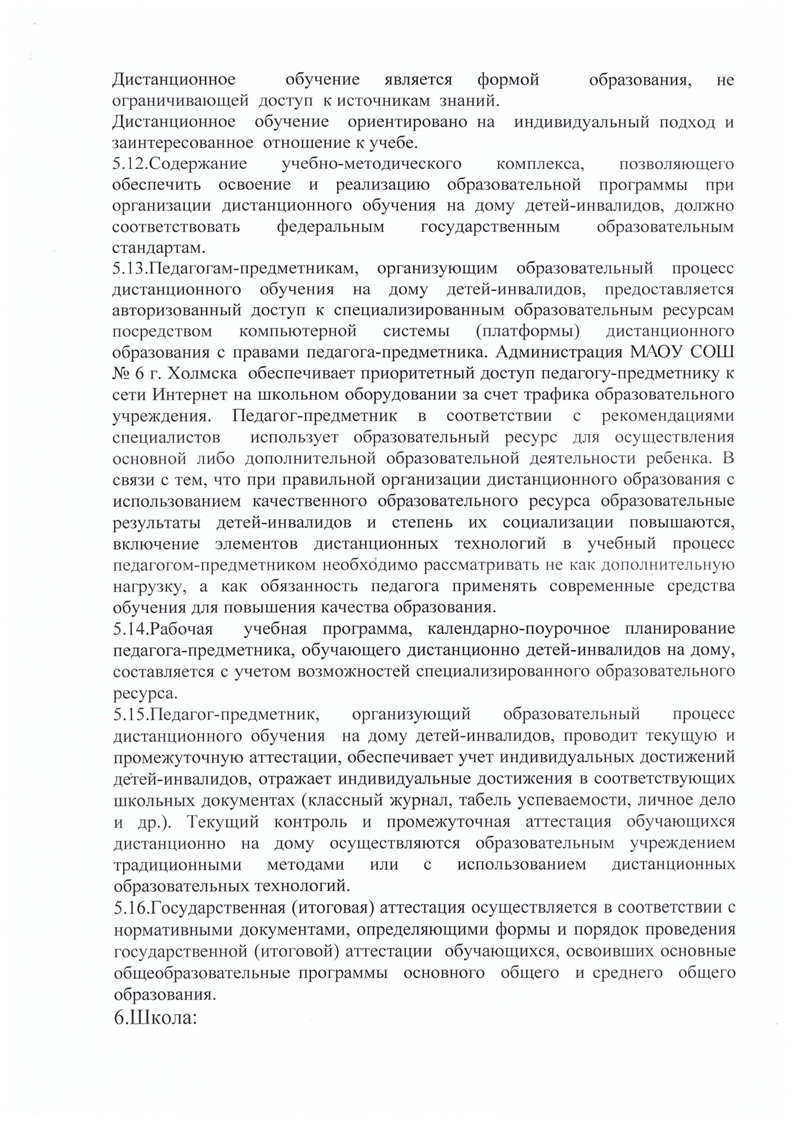 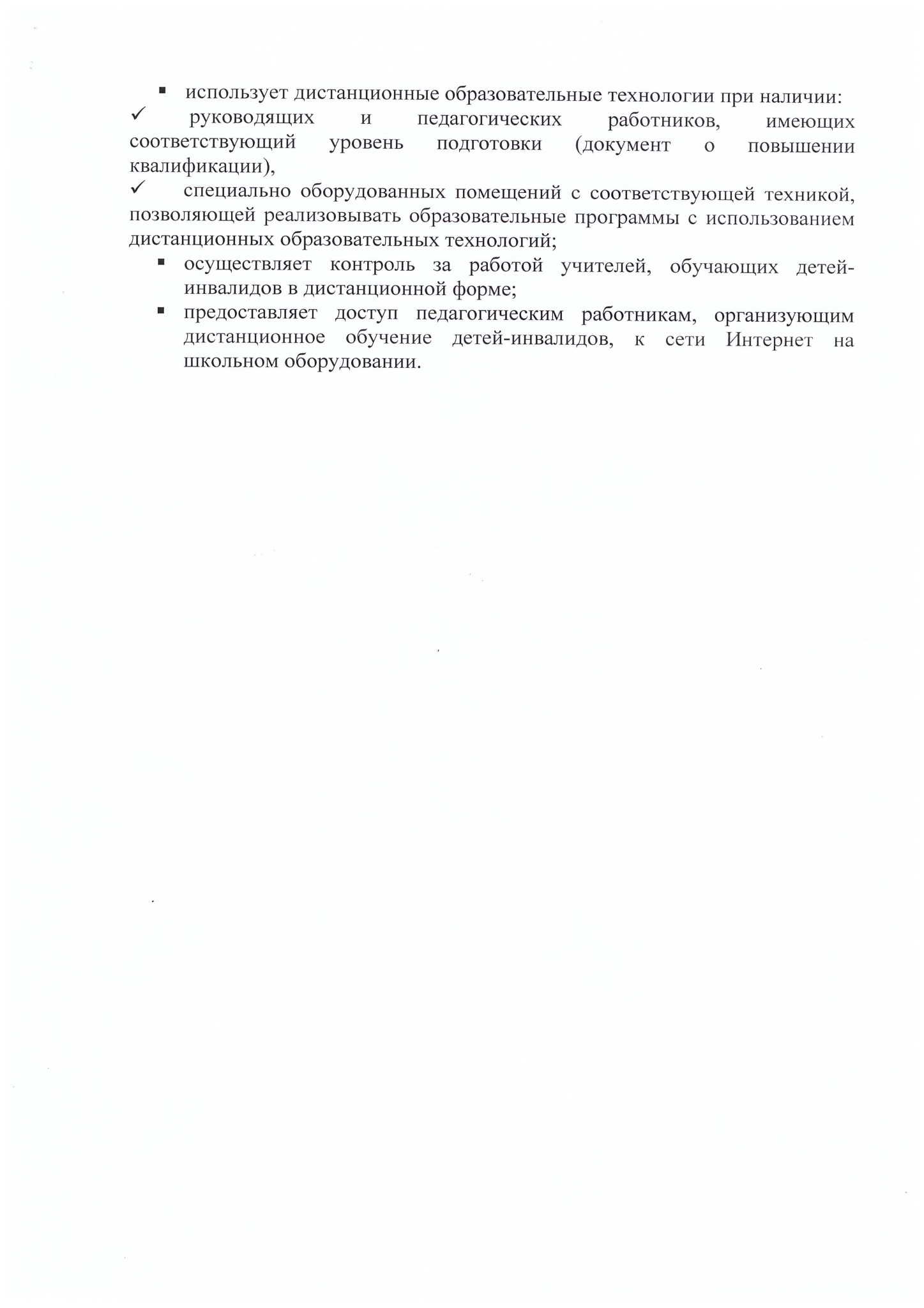 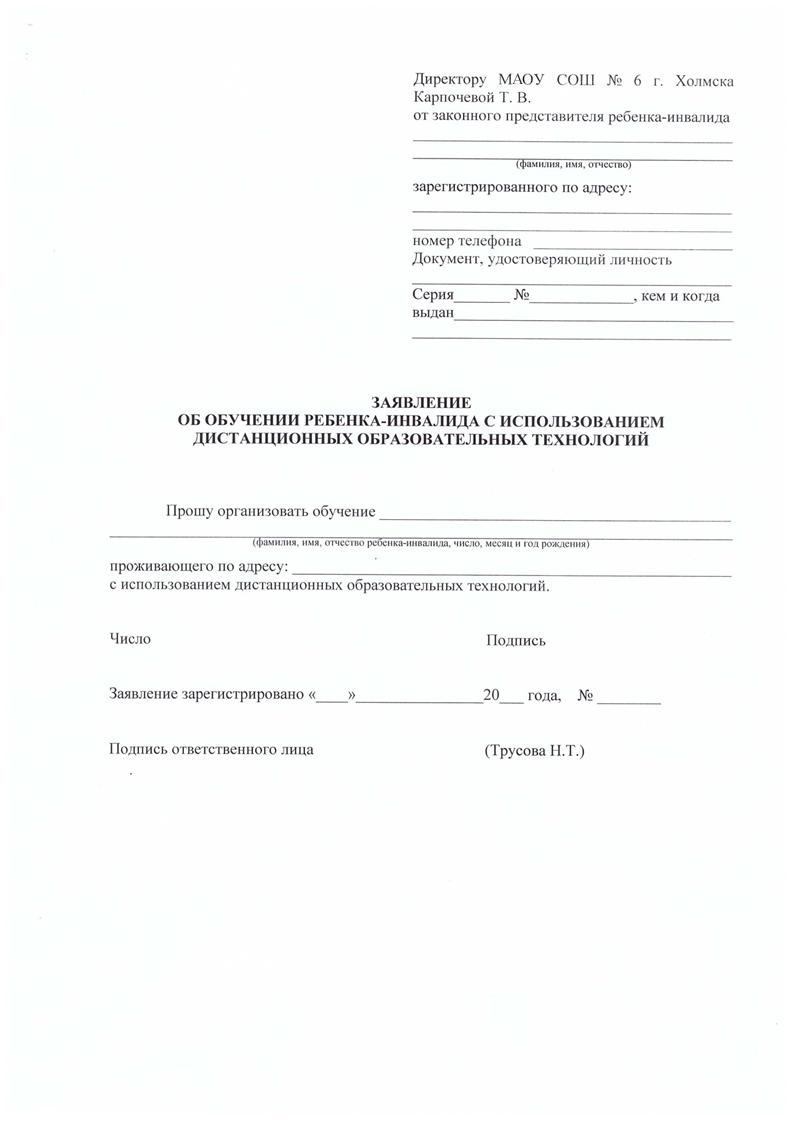 